                           STUDENT INTERNSHIPS in the Faculty of Management Engineering in the academic year 2023/2024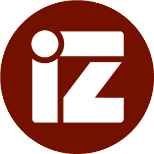        FORM 1 - APPLICATION FOR CHANGE OF DATE OF APPRENTICESHIP TO FEMPoznań, on ……………………………………………………………………….(name of Student)……………………………………….(index number)……………………………………….(Field of study)……………………………………….(semester)Dear Dr Eng.Roma Marczewska – Kuźma (title, name of the dean)Vice Dean for Education and Student AffairsPoznan University of Technology, Faculty of Management EngineeringApplication for change of date of internshipApplies to (mark appropriate with an X):DATE OF INTENDED PRACTICE: …………………………………………………………………………………………………Justification of the request (describe the situation and justify the request, give reasons for completing the tasks at other times):....................................................................................................................................................................................................................................................................................................................................................................................... ........................................................................................................................................................................................................................................................................................................................................................................................................... ......................................................................................................................................................................................................           ………………………………… 				Date and signature of StudentDecision by the Pro-Dean:....................................................................................................................................................		……………………………………………….Signature of the Vice-Dean for Education and Student Affairs Request for an internship on a date other than the one stated in the academic year schedule Request for an internship during the academic year